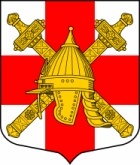 АДМИНИСТРАЦИЯСИНЯВИНСКОГО  ГОРОДСКОГО  ПОСЕЛЕНИЯКИРОВСКОГО  МУНИЦИПАЛЬНОГО  РАЙОНА  ЛЕНИНГРАДСКОЙ ОБЛАСТИП О С Т А Н О В Л Е Н И Еот «21» мая 2021 года № 169О внесении изменений в постановление от 06 октября 2020 года № 342«Об утверждении схемы мест размещения (площадок) накопления твердых коммунальных отходов на территории Синявинского городского поселения Кировского муниципального района Ленинградской области»  	В соответствии с Федеральным законом от 24.06.1998 № 89-ФЗ «Об отходах производства и потребителей», Федеральным законом от 06.10.2003 № 131-ФЗ «Об общих принципах организации местного самоуправления в Российской Федерации» внести в постановление администрации Синявинского городского поселения Кировского муниципального района Ленинградской области от 06.10.2020 № 342 «Об утверждении схемы мест размещения (площадок) накопления твердых коммунальных отходов на территории Синявинского городского поселения Кировского муниципального района Ленинградской области» следующие изменения:Дополнить схемы размещения мест (площадок) накопления твердых коммунальных отходов на территории Синявинского городского поселения Кировского муниципального района Ленинградской области новыми площадками накопления твердых коммунальных отходов, расположенных  по адресам: Ленинградская область, Кировский район, массив Восход, территория СНТ «Восход-1», ул. Невская вблизи домов 25 и 27; Ленинградская область, Кировский район, г.п. Синявино, ул. Лесная, д. 18Д согласно приложению.Настоящее постановление разместить на официальном сайте администрации Синявинского городского поселения Кировского муниципального района Ленинградской области.Контроль за исполнением настоящего постановления оставляю за собой.Глава администрации                                                        Е.В. Хоменок                                    	Разослано: в дело-2экз., МУП «СинявиноЖКХ»,  ООО «НЕВА-ТРЕЙД», ООО «Регион Сервис», УКХ администрации Кировского муниципального района Ленинградской области.Приложение к постановлению администрации Синявинского городского поселенияКировского муниципального районаЛенинградской областиот 21 мая 2021 года № 169Ленинградская область, Кировский район, массив Восход, территория СНТ «Восход-1», ул. Невская вблизи домов 25 и 27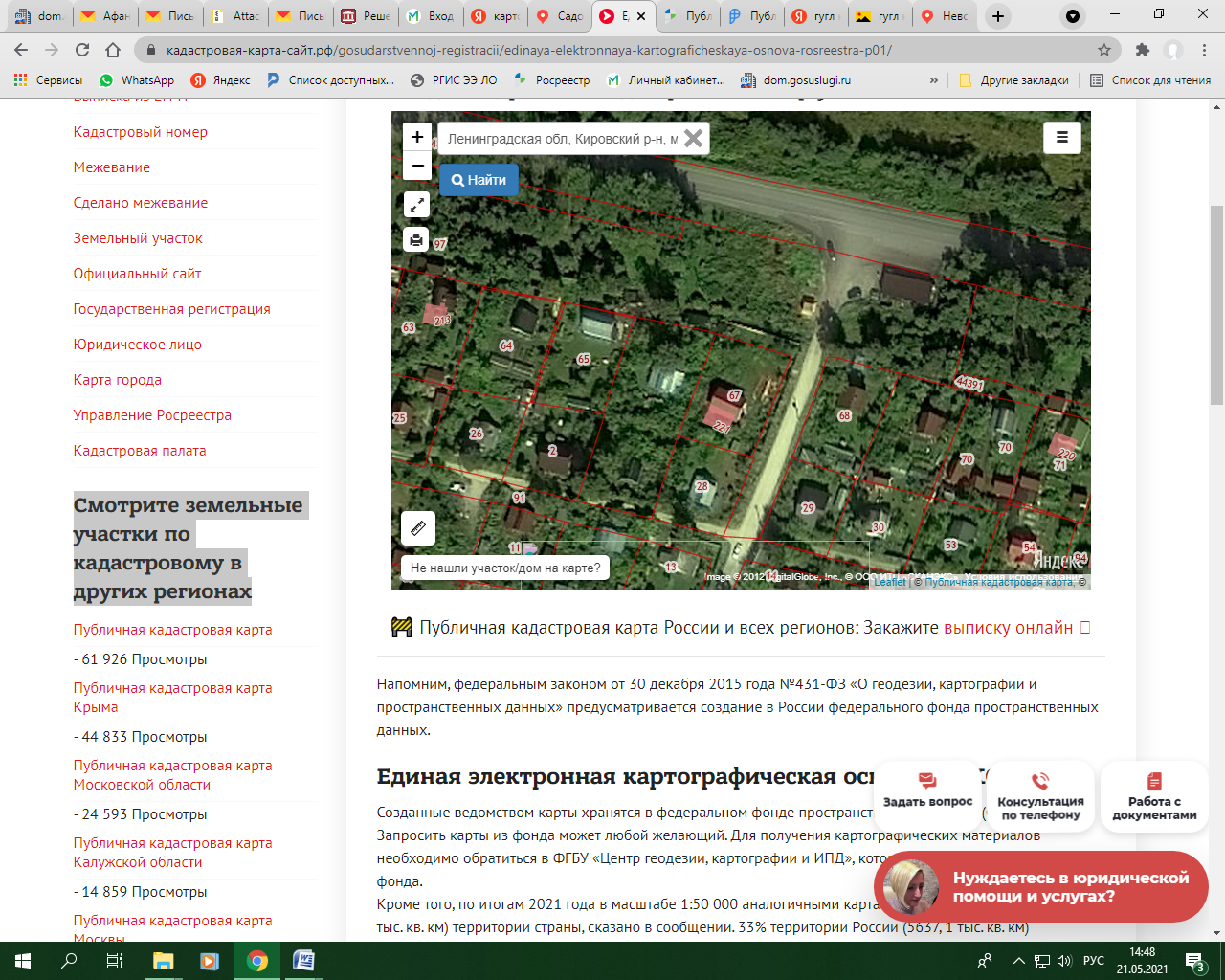                 место (площадка) размещения ТКОПриложение к постановлению администрации Синявинского городского поселенияКировского муниципального районаЛенинградской областиот 21 мая 2021 года № 169Ленинградская область, Кировский район, г.п. Синявино, ул. Лесная, д. 18Д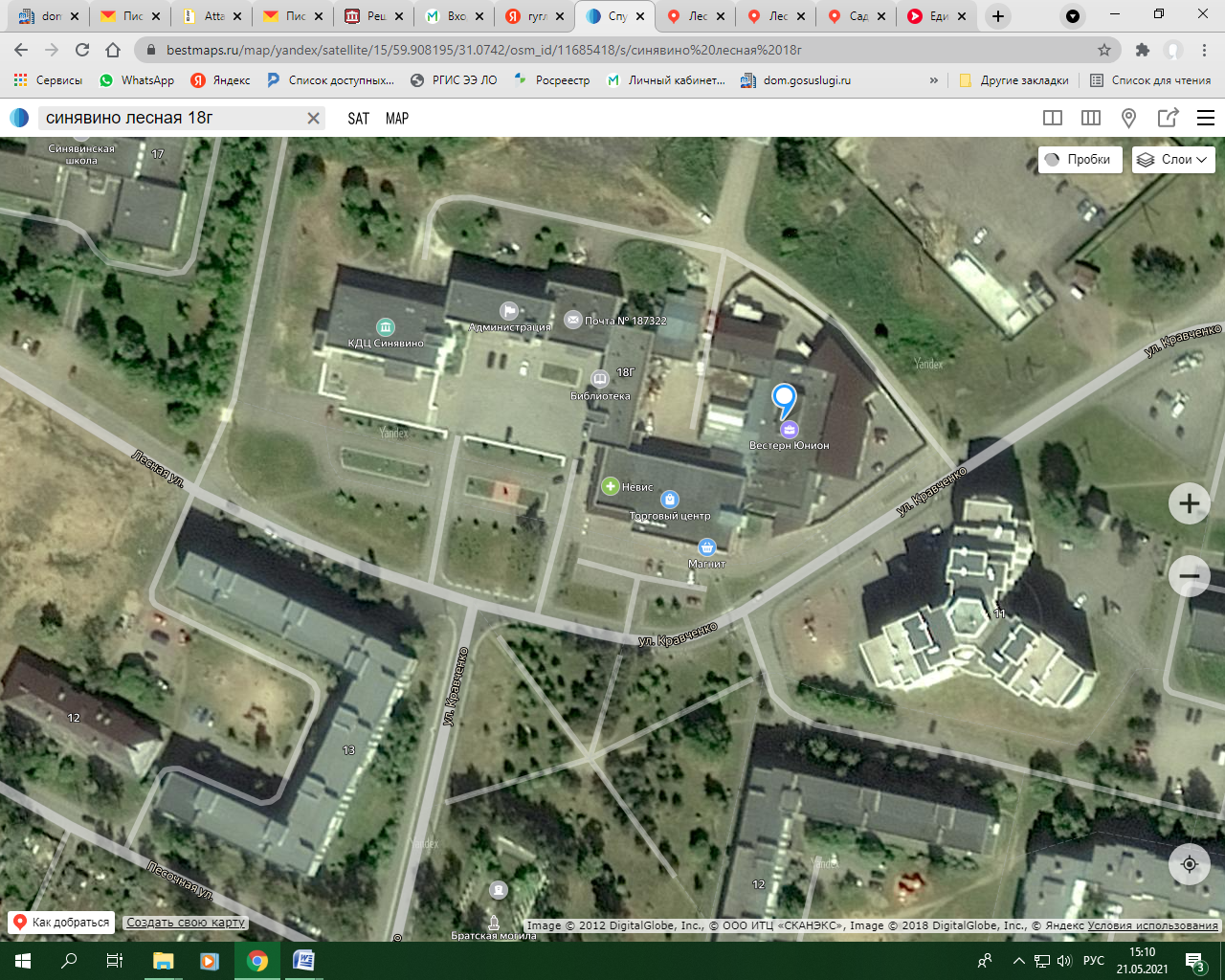                 место (площадка) размещения ТКО